Ո Ր Ո Շ ՈՒ Մ08 օգոստոսի  2019 թվականի   N 1060- Ա ՍԵՓԱԿԱՆՈՒԹՅԱՆ ԻՐԱՎՈՒՆՔՈՎ ԱՐՄԱՆ ՄԱՐԳԱՐՅԱՆԻՆ ՊԱՏԿԱՆՈՂ, ՀԱՄԱՅՆՔԻ ԿԱՊԱՆ ՔԱՂԱՔԻ ԱՇՈՏԱՎԱՆ ԹԱՂԱՄԱՍ ԱՄԱՌԱՆՈՑԱՅԻՆ 20 ՀԱՍՑԵՈՒՄ ԳՏՆՎՈՂ ԱՅԳԵՏՆԱԿԸ ՎԵՐԱՀԱՍՑԵԱՎՈՐԵԼՈՒ ՄԱՍԻՆՂեկավարվելով «Տեղական ինքնակառավարման մասին» Հայաստանի Հանրապետության օրենքի 35-րդ հոդվածի 1-ին մասի 22) կետով, Հայաստանի Հանրապետության կառավարության 2005 թվականի դեկտեմբերի 29-ի «Հայաստանի Հանրապետության քաղաքային և գյուղական բնակավայրերում ներբնակավայրային աշխարհագրական օբյեկտների անվանակոչման, անվանափոխման, անշարժ գույքի` ըստ դրա գտնվելու և (կամ) տեղակայման վայրի համարակալման, հասցեավորման ու հասցեների պետական գրանցման կարգը հաստատելու և հասցեների գրանցման լիազոր մարմին սահմանելու մասին» թիվ 2387-Ն որոշումով, հաշվի առնելով Արման Մարգարյանի դիմումը.            ո ր ո շ ու մ ե մ1.Վերահասցեավորել սեփականության իրավունքով Արման Մարգարյանին պատկանող, համայնքի Կապան քաղաքի Աշոտավան թաղամասի Ամառանոցային 20 հասցեում գտնվող այգետնակը. Սյունիքի մարզ, Կապան համայնք, ք.Կապան,  Աշոտավան թաղամաս, թիվ 20 այգետնակ:ՀԱՄԱՅՆՔԻ ՂԵԿԱՎԱՐ                             ԳԵՎՈՐԳ ՓԱՐՍՅԱՆ 2019թ. օգոստոսի 08
        ք. Կապան
ՀԱՅԱՍՏԱՆԻ ՀԱՆՐԱՊԵՏՈՒԹՅԱՆ ԿԱՊԱՆ ՀԱՄԱՅՆՔԻ ՂԵԿԱՎԱՐ
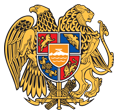 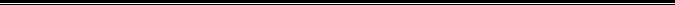 Հայաստանի Հանրապետության Սյունիքի մարզի Կապան համայնք 
ՀՀ, Սյունիքի մարզ, ք. Կապան, +374-285-42036, 060521818, kapan.syuniq@mta.gov.am